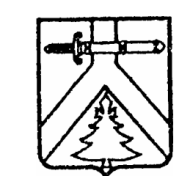 АДМИНИСТРАЦИЯ  ИМИССКОГО СЕЛЬСОВЕТА
 КУРАГИНСКОГО РАЙОНА  КРАСНОЯРСКОГО КРАЯ  ПОСТАНОВЛЕНИЕ11.06.2013г.			          с.Имисское					№14-пОб утверждении Порядка представления лицами, поступающими на должности руководителей муниципальных учреждений Имисского сельсовета и руководителями муниципальных учреждений Имисского сельсовета сведений о доходах, об имуществе и обязательствах имущественного характера, а также о доходах, об имуществе и обязательствах имущественного характера своих супруги (супруга) и несовершеннолетних детей(в редакции от 10.04.2015 №12-п)В соответствии частью четвертой статьи 275 Трудового кодекса Российской Федерации,  ПОСТАНОВЛЯЮ: 1. Утвердить  Порядок представления лицом, поступающим на должность руководителя муниципального учреждения Имисского сельсовета и руководителем муниципального учреждения  Имисского сельсовета  сведений о доходах, об имуществе и обязательствах имущественного характера, а также о доходах, об имуществе и обязательствах имущественного характера своих супруги (супруга) и несовершеннолетних детей (далее - Порядок) согласно приложению.2. Настоящее постановление подлежит опубликованию в установленном порядке и размещению на официальном сайте на официальном сайте органов местного самоуправления Имисского сельсовета.3.  Контроль за выполнением настоящего постановления оставляю за собой4. Настоящее постановление вступает в силу со дня, следующего за днем опубликования в газете «Имисские зори».Глава сельсовета                                                                  А.А.ЗоткинПриложение к постановлению администрации сельсоветаот 11.06.2013 г. № 14-пПорядокпредставления лицами, поступающими на должность руководителей муниципальных учреждений Имисского сельсовета и руководителями муниципальных учреждений Имисского сельсовета сведений о доходах, об имуществе и обязательствах имущественного характера, а также о доходах, об имуществе и обязательствах имущественного характера своих супруги (супруга) и несовершеннолетних детей (далее - Порядок)(в редакции от 10.04.2015 №12-п)1. Обязанность представлять сведения о доходах, об имуществе и обязательствах имущественного характера в соответствии с федеральным законодательством и настоящим Порядком возлагается на лицо, поступающее на должность руководителя муниципального учреждения Имисского сельсовета (далее - гражданин) и на руководителей муниципальных учреждений Имисского сельсовета (далее - руководители).2. Сведения о доходах, об имуществе и обязательствах имущественного характера представляются по утвержденным формам справок:а) гражданином - при оформлении документов, необходимых для назначения на должность руководителя муниципального учреждения Имисского сельсовета;б) руководителями муниципальных учреждений Имисского сельсовета - ежегодно, не позднее 30 апреля года, следующего за отчетным.3. Лицо, поступающее на должность руководителя муниципального учреждения Имисского сельсовета, представляет:а) сведения о своих доходах, полученных от всех источников (включая доходы по прежнему месту работы или месту замещения выборной должности, пенсии, пособия и иные выплаты) за календарный год, предшествующий году подачи документов для поступления на работу на должность руководителя муниципального учреждения, а также сведения об имуществе, принадлежащем ему на праве собственности, и о своих обязательствах имущественного характера по состоянию на 1-е число месяца, предшествующего месяцу подачи документов для поступления на работу на должность руководителя;б) сведения о доходах супруга (супруги) и несовершеннолетних детей, полученных от всех источников (включая заработную плату, пенсии, пособия и иные выплаты) за календарный год, предшествующий году подачи лицом документов для поступления на работу на должность руководителя, а также сведения об имуществе, принадлежащем им на праве собственности, и об их обязательствах имущественного характера по состоянию на 1-е число месяца, предшествующего месяцу подачи документов для поступления на работу на должность руководителя.4. Руководитель муниципального учреждения ежегодно, не позднее 30 апреля года, следующего за отчетным, представляет:а) сведения о своих доходах, полученных за отчетный период (с 1 января по 31 декабря) от всех источников (включая заработную плату, пенсии, пособия и иные выплаты), а также сведения об имуществе, принадлежащем ему на праве собственности, и о своих обязательствах имущественного характера по состоянию на конец отчетного периода;б) сведения о доходах супруга (супруги) и несовершеннолетних детей, полученных за отчетный период (с 1 января по 31 декабря) от всех источников (включая заработную плату, пенсии, пособия и иные выплаты), а также сведения об их имуществе, принадлежащем им на праве собственности, и об их обязательствах имущественного характера по состоянию на конец отчетного периода.5. Сведения о доходах, об имуществе и обязательствах имущественного характера, предусмотренные пунктами 3 и 4 настоящего порядка, предоставляются работодателю (далее - учредителю муниципального учреждения).6. В случае если гражданин или руководитель обнаружили, что в представленных им сведениях о доходах, об имуществе и обязательствах имущественного характера не отражены или не полностью отражены какие-либо сведения либо имеются ошибки, он вправе представить уточненные сведения не позднее 31 июля года, следующего за отчетным.7. В случае непредставления по объективным причинам руководителем сведений о доходах, об имуществе и обязательствах имущественного характера супруги (супруга) и несовершеннолетних детей данный факт подлежит рассмотрению на соответствующей комиссии по урегулированию конфликта интересов.8. Проверка достоверности и полноты сведений о доходах, об имуществе и обязательствах имущественного характера, представленных в соответствии с настоящим Порядком гражданином и руководителем, осуществляется по решению Учредителя муниципального учреждения или лица, которому такие полномочия предоставлены Учредителем, в порядке, устанавливаемом нормативными правовыми актами Российской Федерации.9. Сведения о доходах, об имуществе и обязательствах имущественного характера, представляемые в соответствии с настоящим Порядком гражданином и руководителем, являются сведениями конфиденциального характера, если федеральным законом они не отнесены к сведениям, составляющим государственную тайну.10. Не допускается использование сведений о доходах, об имуществе и обязательствах имущественного характера руководителя, его супруги (супруга) и несовершеннолетних детей для установления либо определения его платежеспособности и платежеспособности его супруги (супруга) и несовершеннолетних детей, для сбора в прямой или косвенной форме пожертвований (взносов) в фонды общественных объединений либо религиозных или иных организаций, а также в пользу физических лиц.11. Лица, виновные в разглашении сведений о доходах, об имуществе и обязательствах имущественного характера руководителя, его супруги (супруга) и несовершеннолетних детей либо в использовании этих сведений в целях, не предусмотренных федеральными законами, несут ответственность в соответствии с законодательством Российской Федерации.12. Сведения о доходах, об имуществе и обязательствах имущественного характера, представленные в соответствии с настоящим Порядком гражданином при назначении на должность, а также представляемые руководителем ежегодно, и информация о результатах проверки достоверности и полноты этих сведений приобщаются к личному делу руководителя.13. В случае если гражданин, представивший Учредителю муниципального учреждения сведения о своих доходах, об имуществе и обязательствах имущественного характера, а также о доходах, об имуществе и обязательствах имущественного характера своих супруги (супруга) и несовершеннолетних детей, не был назначен на должность руководителя, эти сведения в дальнейшем не могут быть использованы и подлежат уничтожению.14. В случае непредставления или представления заведомо ложных сведений о доходах, об имуществе и обязательствах имущественного характера гражданин не может быть назначен на должность руководителя, а руководитель может быть освобожден от должности или может быть подвергнут иным видам дисциплинарной ответственности в соответствии с законодательством Российской Федерации.15. Руководители представляют сведения о своих доходах, об имуществе и обязательствах имущественного характера, а также о доходах, об имуществе и обязательствах имущественного характера своих супруги (супруга) и несовершеннолетних детей начиная с доходов за 2012 год.16. Сведения о доходах, об имуществе и обязательствах имущественного характера, представляемые лицами, поступающими на должность руководителей муниципальных учреждений Имисского сельсовета и руководителями муниципальных учреждений Имисского сельсовета, размещаются в информационно-телекоммуникационной сети Интернет на официальном сайте органов местного самоуправления Имисского сельсовета, и предоставляются для опубликования средствам массовой информации в порядке, определяемом нормативными правовыми актами Российской Федерации. 